JUŽNA AMERIKA – NEMA KARTA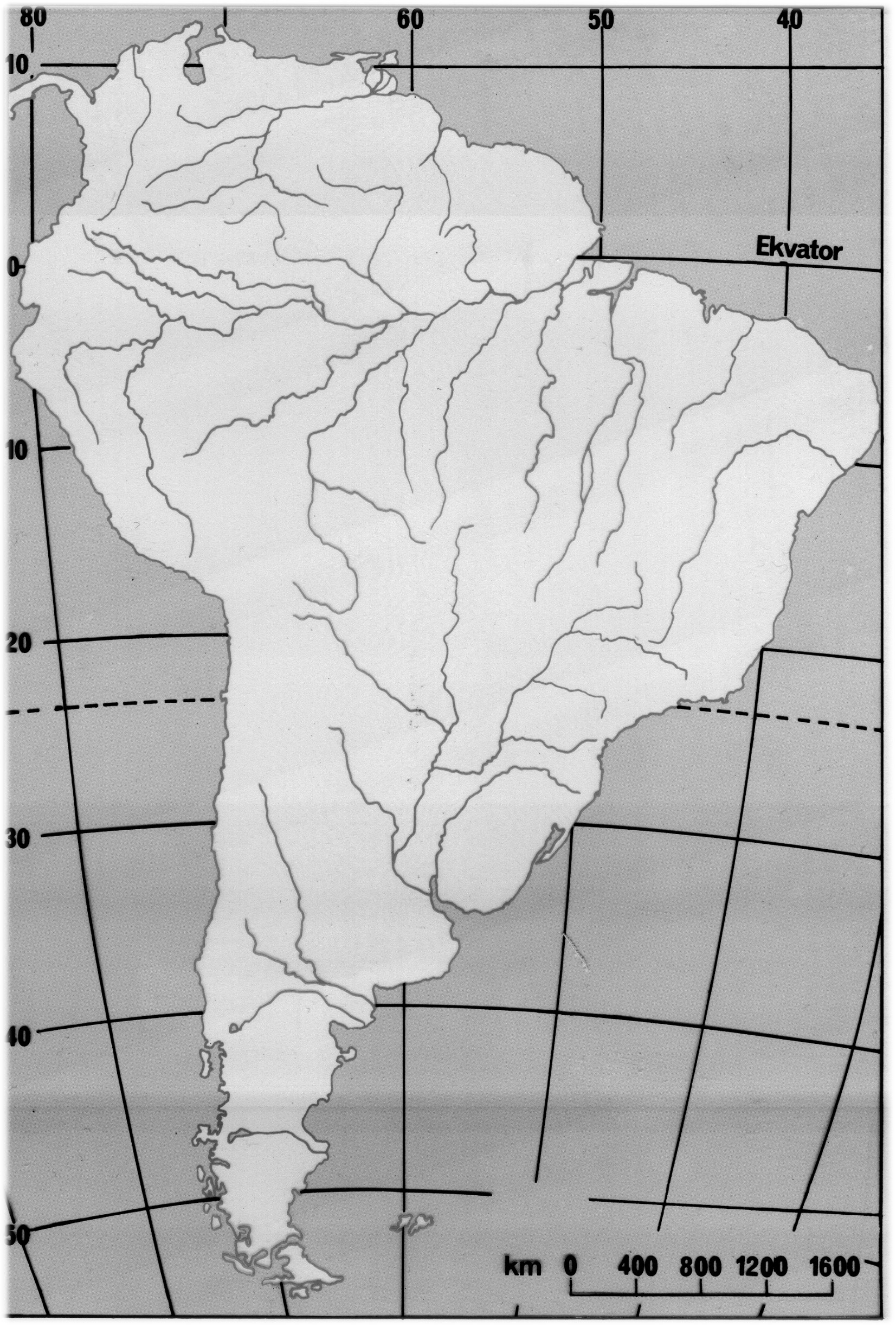 